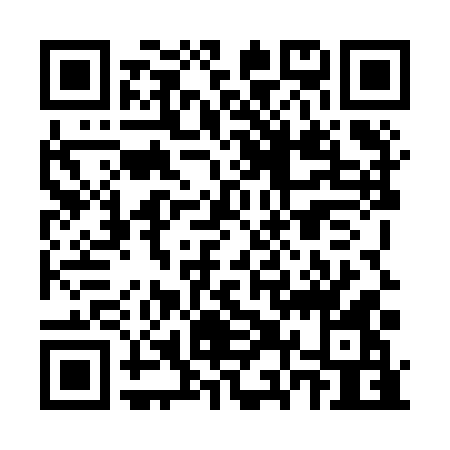 Ramadan times for Bernatov Dvor, SlovakiaMon 11 Mar 2024 - Wed 10 Apr 2024High Latitude Method: Angle Based RulePrayer Calculation Method: Muslim World LeagueAsar Calculation Method: HanafiPrayer times provided by https://www.salahtimes.comDateDayFajrSuhurSunriseDhuhrAsrIftarMaghribIsha11Mon4:084:085:5311:423:405:325:327:1012Tue4:064:065:5111:423:415:335:337:1213Wed4:044:045:4911:413:425:355:357:1414Thu4:024:025:4711:413:435:365:367:1515Fri4:004:005:4511:413:455:385:387:1716Sat3:573:575:4311:413:465:395:397:1917Sun3:553:555:4111:403:475:415:417:2018Mon3:533:535:3911:403:485:425:427:2219Tue3:503:505:3611:403:495:445:447:2420Wed3:483:485:3411:393:515:455:457:2521Thu3:463:465:3211:393:525:475:477:2722Fri3:433:435:3011:393:535:485:487:2923Sat3:413:415:2811:393:545:505:507:3024Sun3:393:395:2611:383:555:515:517:3225Mon3:363:365:2411:383:565:535:537:3426Tue3:343:345:2211:383:575:545:547:3627Wed3:323:325:2011:373:595:565:567:3828Thu3:293:295:1811:374:005:575:577:3929Fri3:273:275:1611:374:015:595:597:4130Sat3:243:245:1311:364:026:006:007:4331Sun4:224:226:1112:365:037:027:028:451Mon4:194:196:0912:365:047:037:038:472Tue4:174:176:0712:365:057:057:058:493Wed4:144:146:0512:355:067:067:068:504Thu4:124:126:0312:355:077:087:088:525Fri4:094:096:0112:355:087:097:098:546Sat4:074:075:5912:345:097:117:118:567Sun4:044:045:5712:345:107:127:128:588Mon4:014:015:5512:345:117:137:139:009Tue3:593:595:5312:345:127:157:159:0210Wed3:563:565:5112:335:137:167:169:04